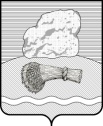 РОССИЙСКАЯ ФЕДЕРАЦИЯКалужская областьДуминичский районАдминистрация сельского поселения«ДЕРЕВНЯ ДУМИНИЧИ» ПОСТАНОВЛЕНИЕ  «30» октября 2023 года                                                                                         № 57О размещении в ГАР сведенийо кадастровых номерах           Руководствуясь положением пункта 2 статьи 6 Федерального закона №443-ФЗ, подпункта «б» пункта 3 Правил межведомственного информирования взаимодействия при ведении государственного адресного реестра, утвержденных Постановлением Правительства Российской Федерации от 22 мая 2015 года №492, пункта 22 Правил присвоения, изменения и аннулирования адресов, утвержденных постановлением Правительства Российской Федерации от 19 ноября 2014 года №1221, подпункта «и» пункта 11 Порядка ведения Государственного адресного реестра, утвержденного приказом Минфина России от 31 марта 2016 года №37н, администрация сельского поселения «Деревня Думиничи» ПОСТАНОВЛЯЕТ:             Разместить в ГАР сведения:1. Кадастровый номер 40:05:122201:151 объекту адресации, расположенному по адресу: Российская Федерация, Калужская область, Думиничский муниципальный район, сельское поселение «Деревня Думиничи», деревня Хотисино, дом 11 (Уникальный номер адреса объекта адресации в ГАР af2435be-fced-4c37-912f-0ff70f15e6fa).2. Кадастровый номер 40:05:122201:142 объекту адресации, расположенному по адресу: Российская Федерация, Калужская область, Думиничский муниципальный район, сельское поселение «Деревня Думиничи», деревня Хотисино, дом 12 (Уникальный номер адреса объекта адресации в ГАР a703e1a5-06cc-40ee-a1ac-4b69fa159e70).3.   Кадастровый номер 40:05:120301:51 объекту адресации, расположенному по адресу: Российская Федерация, Калужская область, Думиничский муниципальный район, сельское поселение «Деревня Думиничи», деревня Ломенка, дом 4 (Уникальный номер адреса объекта адресации в ГАР 13ab84dd-56f3-403b-83c3-45a8de55c356).4. Кадастровый номер 40:05:120101:241 объекту адресации, расположенному по адресу: Российская Федерация, Калужская область, Думиничский муниципальный район, сельское поселение «Деревня Думиничи», деревня Ломенка, дом 9 (Уникальный номер адреса объекта адресации в ГАР 52a3db55-43f5-4b70-b651-8ba94a80a051).5. Кадастровый номер 40:05:120101:239 объекту адресации, расположенному по адресу: Российская Федерация, Калужская область, Думиничский муниципальный район, сельское поселение «Деревня Думиничи», деревня Ломенка, строение 13 (Уникальный номер адреса объекта адресации в ГАР 7895840f-d9c0-4539-b96f-6cd7ab5fb396).6. Кадастровый номер 40:05:120301:50 объекту адресации, расположенному по адресу: Российская Федерация, Калужская область, Думиничский муниципальный район, сельское поселение «Деревня Думиничи», деревня Ломенка, строение 14 (Уникальный номер адреса объекта адресации в ГАР 9067937f-b0c9-4f78-a787-772835d25d0c).7. Кадастровый номер 40:05:122201:155 объекту адресации, расположенному по адресу: Российская Федерация, Калужская область, Думиничский муниципальный район, сельское поселение «Деревня Думиничи», деревня Поляки, сооружение 48 (Уникальный номер адреса объекта адресации в ГАР a7de0a9b-34e4-4657-b1f0-6d2e8196311e).8. Кадастровый номер 40:05:122201:154 объекту адресации, расположенному по адресу: Российская Федерация, Калужская область, Думиничский муниципальный район, сельское поселение «Деревня Думиничи», деревня Поляки, сооружение 49 (Уникальный номер адреса объекта адресации в ГАР 0b69d5da-399e-42ce-9cc9-288eb3fc68bf).9. Кадастровый номер 40:05:122301:43 объекту адресации, расположенному по адресу: Российская Федерация, Калужская область, Думиничский муниципальный район, сельское поселение «Деревня Думиничи», деревня Поляки, строение 1а (Уникальный номер адреса объекта адресации в ГАР bc903f50-3832-4f00-8b39-bf0bc3b62e62).10. Кадастровый номер 40:05:122401:53 объекту адресации, расположенному по адресу: Российская Федерация, Калужская область, Думиничский муниципальный район, сельское поселение «Деревня Думиничи», деревня Поляки, дом 8 (Уникальный номер адреса объекта адресации в ГАР ec937e58-493e-44b7-9fe0-51c3ce784302).11. Кадастровый номер 40:05:122401:62 объекту адресации, расположенному по адресу: Российская Федерация, Калужская область, Думиничский муниципальный район, сельское поселение «Деревня Думиничи», деревня Поляки, дом  41 (Уникальный номер адреса объекта адресации в ГАР 7b6efd1f-634d-4d95-93b1-f05afde0c194).12. Кадастровый номер 40:05:122401:59 объекту адресации, расположенному по адресу: Российская Федерация, Калужская область, Думиничский муниципальный район, сельское поселение «Деревня Думиничи», деревня Поляки, дом 47 (Уникальный номер адреса объекта адресации в ГАР c1214955-46de-43af-b682-00f2ecaec625).13. Кадастровый номер 40:05:122201:152 объекту адресации, расположенному по адресу: Российская Федерация, Калужская область, Думиничский муниципальный район, сельское поселение «Деревня Думиничи», деревня Хотисино, сооружение 22 (Уникальный номер адреса объекта адресации в ГАР 6eaa271a-dfda-464b-b2f8-1067f889af08).14. Кадастровый номер 40:05:121401:521 объекту адресации, расположенному по адресу: Российская Федерация, Калужская область, Думиничский муниципальный район, сельское поселение «Деревня Думиничи», деревня Думиничи, строение 1 (Уникальный номер адреса объекта адресации в ГАР df52dfb4-42c8-4591-8ce4-6ff34d9f1e8b).15. Кадастровый номер 40:05:100107:91 объекту адресации, расположенному по адресу: Российская Федерация, Калужская область, Думиничский муниципальный район, сельское поселение «Деревня Думиничи», деревня Думиничи, строение 2  (Уникальный номер адреса объекта адресации в ГАР 1ceeb886-aeb8-4369-8607-557fb1c325a3).16. Кадастровый номер 40:05:100207:437 объекту адресации, расположенному по адресу: Российская Федерация, Калужская область, Думиничский муниципальный район, сельское поселение «Деревня Думиничи», деревня Думиничи, строение 3  (Уникальный номер адреса объекта адресации в ГАР b1d4dc61-b839-4314-bc72-bdb03c02e3cc).17. Кадастровый номер 40:05: 121401:721  объекту адресации, расположенному по адресу: Российская Федерация, Калужская область, Думиничский муниципальный район, сельское поселение «Деревня Думиничи», деревня Думиничи, переулок 1-ый Центральный, дом 2, квартира 2  (Уникальный номер адреса объекта адресации в ГАР fec1e525-4316-4448-aa72-83174c4568c4).18.  Кадастровый номер 40:05:121401:583 объекту адресации, расположенному по адресу: Российская Федерация, Калужская область, Думиничский муниципальный район, сельское поселение «Деревня Думиничи», деревня Думиничи, переулок 2-й Центральный, дом 5, помещение 1  (Уникальный номер адреса объекта адресации в ГАР 8143a43e-2d1d-4901-a028-96261b156c8d). 19. Кадастровый номер 40:05:121401:682 объекту адресации, расположенному по адресу: Российская Федерация, Калужская область, Думиничский муниципальный район, сельское поселение «Деревня Думиничи», деревня Думиничи, переулок 2-й Центральный, дом 5, помещение 2  (Уникальный номер адреса объекта адресации в ГАР ec2c863b-d837-4a5d-99e2-335088c6405e). 20. Кадастровый номер 40:05:121401:446 объекту адресации, расположенному по адресу: Российская Федерация, Калужская область, Думиничский муниципальный район, сельское поселение «Деревня Думиничи», деревня Думиничи, переулок 2-й Центральный, дом 10, помещение 1  (Уникальный номер адреса объекта адресации в ГАР 84c1d2df-9a86-4ebe-84ac-fe347398a187).21. Кадастровый номер 40:05:121401:528 объекту адресации, расположенному по адресу: Российская Федерация, Калужская область, Думиничский муниципальный район, сельское поселение «Деревня Думиничи», деревня Думиничи, переулок 2-й Центральный, дом 10, помещение 2  (Уникальный номер адреса объекта адресации в ГАР 8578849d-c01a-4394-b0e3-69cc5784adb8). 22. Кадастровый номер 40:05:121401:593 объекту адресации, расположенному по адресу: Российская Федерация, Калужская область, Думиничский муниципальный район, сельское поселение «Деревня Думиничи», деревня Думиничи, переулок 2-й Центральный, дом 11, помещение 1  (Уникальный номер адреса объекта адресации в ГАР 18554701-f933-488e-9cbf-d34d5ca7fc18). 23. Кадастровый номер 40:05:121401:678 объекту адресации, расположенному по адресу: Российская Федерация, Калужская область, Думиничский муниципальный район, сельское поселение «Деревня Думиничи», деревня Думиничи, переулок 2-й Центральный, дом 11, помещение 2  (Уникальный номер адреса объекта адресации в ГАР 07f1e600-3386-494e-bc32-ba17f7277974).24. Кадастровый номер 40:05:171001:514 объекту адресации, расположенному по адресу: Российская Федерация, Калужская область, Думиничский муниципальный район, сельское поселение «Деревня Думиничи», деревня Думиничи, улица Запрудная, дом 3, помещение 1  (Уникальный номер адреса объекта адресации в ГАР 85de1d7b-db1f-4b90-8799-c98cd8afbb03).25. Кадастровый номер 40:05:171001:515 объекту адресации, расположенному по адресу: Российская Федерация, Калужская область, Думиничский муниципальный район, сельское поселение «Деревня Думиничи», деревня Думиничи, улица Запрудная, дом 3, помещение 2  (Уникальный номер адреса объекта адресации в ГАР d419d130-63df-4e3b-95bd-248d59b4c851).26. Кадастровый номер 40:05:121401:1466 объекту адресации, расположенному по адресу: Российская Федерация, Калужская область, Думиничский муниципальный район, сельское поселение «Деревня Думиничи», деревня Думиничи, улица Заречная, дом 3  (Уникальный номер адреса объекта адресации в ГАР 2589eee2-e572-4676-a64c-08bf182168a9).Глава администрации                                                                       Г.Н.Чухонцева